Консультация для инструкторов по физкультуре«Квест-игра и современные здоровьесберегающие технологии в ДОО» Уважаемые педагоги, мы всё чаще говорим о внедряются инновационных технологий, и на сегодняшний день их уже большое количество. Наша деятельность, как инструкторов физической культуры, направлена на укрепление и сохранение здоровья дошкольников, какую же при этом основную технологию Вы реализуете? (Здоровьесберегающую)Цель здоровьесберегающих образовательных технологий – обеспечить дошкольнику возможность сохранения здоровья, сформировать у него необходимые знания, умения и навыки по здоровому образу жизни, научить использовать полученные знания в повседневной жизни. Все это реализуется в совместной деятельности в с воспитателями групп и родителей воспитанников. Мы все вместе работаем над реализацией данной цели.Давайте вместе с Вами вспомним, какие же здоровьесберегающие технологии вы используете:1. Технологии обучения здоровому образу жизниФизкультурное занятие.День Здоровья и валеологический материал с которым вы знакомите детей и он органично включается в структуру НОД,Оздоровительная работа в бассейнеТочечный самомассаж и самомассажАктивный отдыхСпортивные праздники, развлечения2. Технологии сохранения и стимулирования здоровья:Динамические паузы Подвижные и спортивные игры Релаксация Гимнастика: пальчиковая, для глаз, дыхательная, динамическая,      корригирующая, ортопедическая.Ритмопластика Прогулка3. Коррекционные технологии.Артикуляционная гимнастикаТехнология музыкального воздействия. Использовать в качестве вспомогательного средства, для снятия напряжения, повышения эмоционального настроя.Сказкатерапия. Эту работу должен вести грамотный психологЕсли мы будем в комплексе использовать здоровьесберегающие технологии, то в итоге у ребенка сформируют стойкая мотивация на здоровый образ жизни.Однако, мы должны организовать деятельность ребёнка, чтобы он испытывал эмоциональное, физическое и психическое благополучие и удовлетворение от предлагаемой физкультурно – оздоровительной деятельности, не должно быть назидательности, навязывания выполнения заданий, ребенка нужно привлечь, заинтересовать, для этого необходимо создавать условия мотивации к занятиям физической культурой. Какая образовательная технология поможет нам естественным путём привлечь дошкольника к деятельности? Основанная на ведущем виде деятельности? (игровую)Фундаментом полноценного личностного развития ребенка является его физическое развитие осуществляемое в двигательной и игровой деятельности. Ребенок – это человек с постоянной потребностью в движении и ведущей игровой деятельностью.Среди широко используемых игровых технологий можно выделить квест – игру, которая становится очень популярной, и только начинает использоваться педагогами.Здесь основным исследователем является сам ребенок, а ведущим видом деятельности для его развития и саморазвития является игровая деятельность. Через квест-игру педагог помогает ребёнку обрести необходимую мотивацию к занятиям.Рассмотрим это на примере квест – игры «Форт Баярд», можно попробовать использовать идею игры на практике. Квест – игра начинается в группе, где перед детьми ставится цель.В процессе поиска «сокровищ» дети самостоятельно преодолевают препятствия для достижения поставленной цели, где закрепляются навыки основных видов движений (в метании, прыжках, лазании, беге, гибкости и ловкости и т.д.), воспитываются командный дух, честность, упорство, дружеское отношение друг к другу, т.к. только команда, которая выполнила правильно задание может продолжить путь дальше.Заканчивается квест – игра решением всех задач и достижением цели.Квест, позволяет ребенку учится проводить самоанализ своих физических возможностей качеств, умений и навыков, что ему не хватило до достижения оптимального результата: быстроты, силы или координации; включает у ребёнка соревновательные механизмы, что также создает условия для более активного включения каждого ребенка в игру.Такую игру можно проводить как в помещении, так и на улице.  Изюминка такой организации игровой деятельности состоит в том, что, выполнив одно задание, дети получают подсказку к выполнению следующего, что является эффективным средством повышения двигательной активности и мотивационной готовности к познанию и исследованию.Виды  квестов:1. Поиск по подсказкам (картинкам, указателям). В самом простом варианте дети получает подсказку, указывающую на тайник. Проходя препятствия дети получают подсказки до достижения финальной сокровищницы. 2. Поиск по карте. (проведен экологический квест) Темы квестов могут быть самыми различными:1. Поиск сокровищ (путешествие на необитаемый остров, в поисках приключений). Тематика сразу настраивает ребёнка на игру, а мы вкладываем цели и задачи в сюжет в действие.2. Помощь героям или герою (сказки, мультфильма, фильма). Например,  «Поможем Винни-Пуху добыть мёд», «На поиски приключений», «По дорогам Цветочного города с Незнайкой».Любой квест требует тщательной подготовки педагога. Подготовка осуществляется в 3 этапа:Разработка сценария квеста, маршрута и карты, Подготовка условий, оборудования, материала квеста.Подготовка детей (знакомство с темой, погружение в тему, обучение, игра).Самое главное – это то, что квесты помогают нам активизировать и детей, и педагогов групп, и родителей. Привлечение родителей к данному виду деятельности способствует сплочению родительского сообщества, а также улучшает детско-родительские отношения, родители воспитанников становятся активными участниками образовательного процесса в, укрепляются и формируются доверительные взаимоотношения детский сад-семья.Можно не сомневаясь утверждать, что, когда ребенок вырастет, он будет вести себя в своей профессиональной деятельности так же, как он в детстве вел себя в игре: планировать, прогнозировать, добиваться результата и совершенствовать свои физические и нравственные качества.Т.е. Квест-игры одно из интересных средств, направленных на самовоспитание и саморазвитие ребёнка как личности творческой, физически развитой, с активной познавательной позицией. Что и является основным требованием ФГОС ДО.Десять золотых правил здоровьесбережения:Соблюдайте режим дня!Обращайте больше внимания на питание!Больше двигайтесь!Спите в прохладной комнате!Не гасите в себе гнев, дайте вырваться ему наружу!Постоянно занимайтесь интеллектуальной деятельностью!Гоните прочь уныние и хандру!Адекватно реагируйте на все проявления своего организма!Старайтесь получать как можно больше положительных эмоций!Желайте себе и окружающим только добра!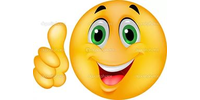 Десять золотых правил здоровьесбережения:Соблюдайте режим дня!Обращайте больше внимания на питание!Больше двигайтесь!Спите в прохладной комнате!Не гасите в себе гнев, дайте вырваться ему наружу!Постоянно занимайтесь интеллектуальной деятельностью!Гоните прочь уныние и хандру!Адекватно реагируйте на все проявления своего организма!Старайтесь получать как можно больше положительных эмоций!Желайте себе и окружающим только добра!